Risk assessment for playing out street play sessionsStreet name:Date:Named organiser(s):(N.B. This is a draft to be adapted by each street – categories and actions are only given as examples).General benefits of street play sessions:Getting residents and families active in their own streets and working togetherImproving the health and wellbeing of children and their familiesReducing social isolation for older peopleDeveloping more cohesive and joined up neighbourhoods Supporting the Councils’ reputation (as an enabler for community action) in local communities. HazardRisksActions to reduce riskMoving vehicles and cyclistsInjury to volunteers when setting up road closure, or to children when playingParents to be clearly informed they are still responsible for children’s safetyAll volunteers to wear high visibility jacketsRoad closure points to be clearly marked with traffic cones and appropriate signageRoad closure notices and door to door leafleting prior to event to warn neighbours in advance of the road closureChildren to be asked to stay out of the road until all road closure points in placeVolunteers to alert each other and ensure there are no children in the road if a vehicle needs to pass through the road closure, before removing the barrierCars passing through the barrier to access their property to be slowly led to a parking spot by a stewardFull steward briefing by event organisers to cover every point of the risk assessmentPlan how to ensure children know that the session has ended and the street is ‘live’ to cars again. (It can be a good idea to take children inside their houses.)Children going beyond the barriersParked cars Damage to cars from scooters etc.Children not being seen by moving bikes/carsPassing members of the public Angry driversRubbish in the roadRain / heat / iceAnything particular about your street? Steep hill / street off busy main road…?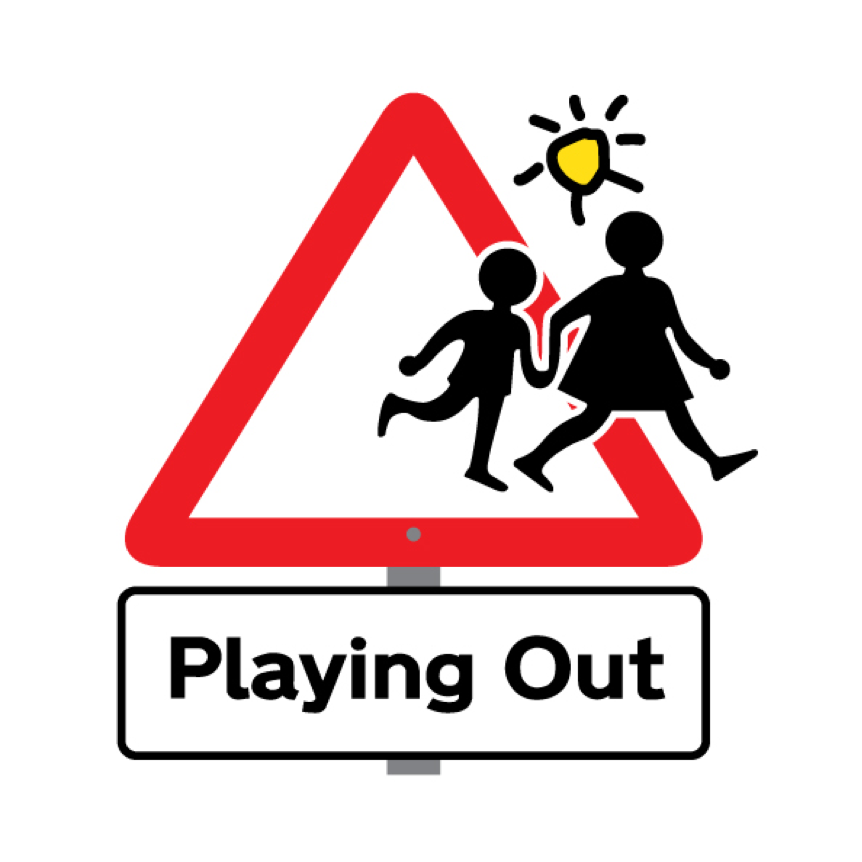 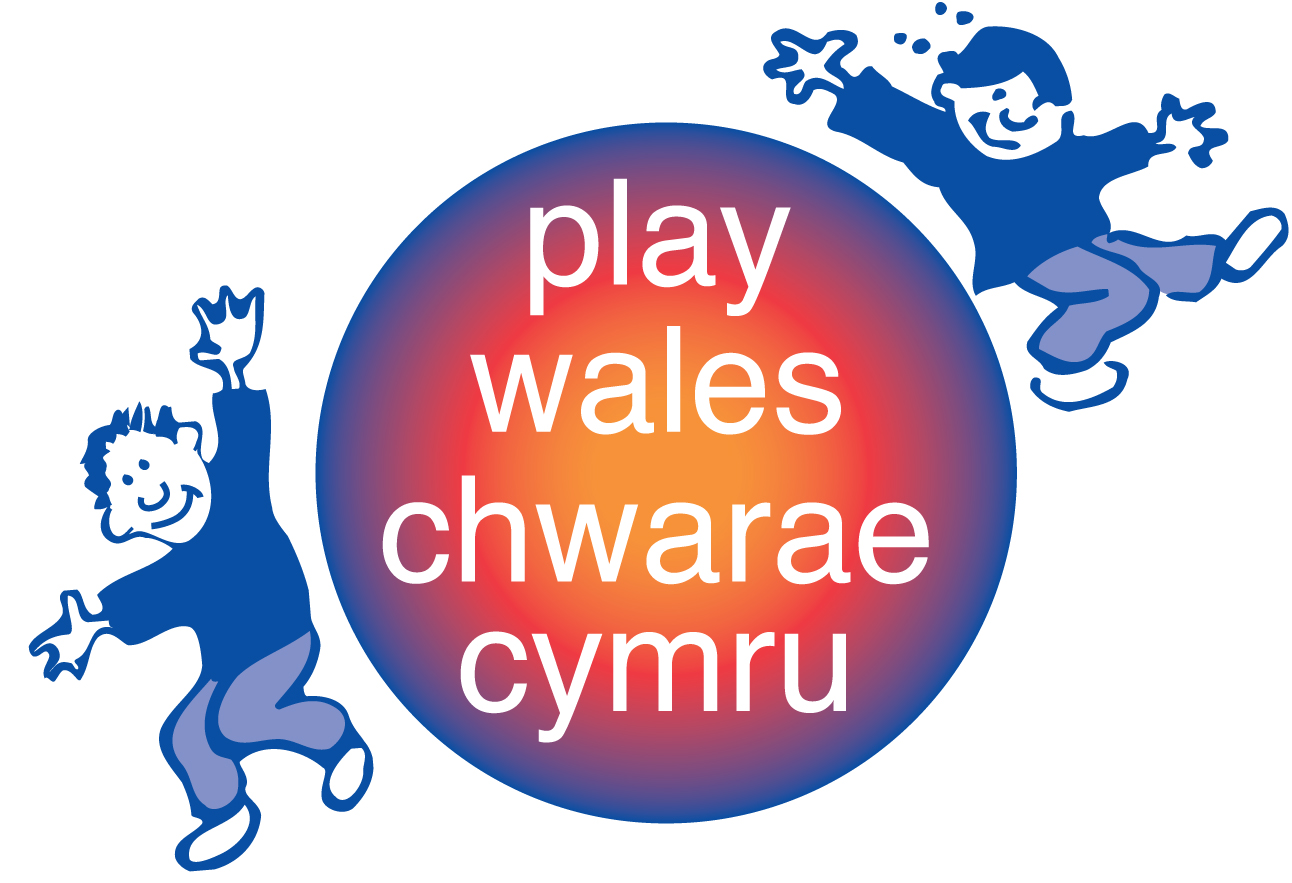 